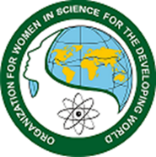 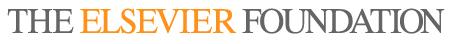 2018 Nomination FormPhysical Sciences: Chemistry, Maths and PhysicsDEADLINE15 September 2017The OWSD-Elsevier Foundation Awards forEarly Career Women Scientists in the Developing WorldIn recognition of young women scientists from scientifically lagging developing countries who have made significant contributions to science.Collaborating OrganizationsThe Organization for Women in Science for the Developing World (OWSD) owsd.net provides research training, career development and networking opportunities for women scientists throughout the developing world. Headed by eminent women scientists from the South, OWSD has more than 6,000 members and runs various programmes, including a PhD fellowship programme with 200 successful graduates from Least Developed Countries and Sub-Saharan Africa. OWSD is the first international forum to unite eminent women scientists from the developing and developed worlds with the objective of strengthening their role in the development process and promoting their representation in scientific and technological leadership. OWSD is affiliated with The World Academy of Science (TWAS) and based in Trieste, Italy, with national chapters throughout the developing world. The ELSEVIER FOUNDATION  elsevierfoundation.org provides grants to knowledge-centered institutions around the world, with a sustainability focus on innovations in health information, diversity in STM, research in developing countries and technology for development. Since 2006, the Foundation has awarded more than 100 grants worth millions of dollars to non-profit organizations working in these fields. Through gift-matching, the Foundation also supports the efforts of Elsevier employees to play a positive role in their local and global communities. The Elsevier Foundation is a corporate not-for-profit 501(c)(3), funded by Elsevier, a global provider of scientific, technical and medical information products and services. Please read the information provided below to ensure that the candidate you are nominating fulfils all the requirements. Please note: SELF-NOMINATIONS WILL NOT BE ACCEPTED.ABOUT THE AWARDSThe Elsevier Foundation Awards for Early Career Women Scientists in the Developing World are designed to recognize and highlight the achievements of women scientists working and living in developing countries who have made significant contributions to the advancement of scientific knowledge.Each year a total of five winners are selected, one from each of the following regions: Latin America and the Caribbean; East and South-East Asia and the Pacific; Arab region; Central and South Asia; Sub-Saharan Africa (see complete list of countries below). The 2018 awards are assigned in the following fields: 2018: Physical Sciences: chemistry, maths and physicsSee the final page for detailed list of eligible subjects. The winning women of the 2018 edition will be celebrated for their research excellence. Each winner will receive USD 5,000, generously contributed by the Elsevier Foundation and all-expenses-paid attendance at the Annual Meeting of the American Association for the Advancement of Science (AAAS) in February 2018 in Texas, USA, where the awards ceremony will take place. The ceremony and conference provide invaluable networking opportunities for the candidates. Winners may also be asked to act as mentors to selected young women scientists undertaking PhD scholarships through the OWSD South-South PhD programme, and will receive training in this regard.ELIGIBILITYNominees must have received their PhD within the previous 10 years and be a female scientist living and working for 3 years immediately prior to the nomination in one of the following developing countries:Latin America and the Caribbean: Belize, Dominican Republic, Ecuador, El Salvador, Guatemala, Guyana, Haiti, Honduras, Jamaica, Nicaragua, Paraguay, Peru, Suriname.East and South-East Asia and the Pacific: Bhutan, Cambodia, Indonesia, Kiribati, Korea DPR, Lao PDR, Mongolia, Myanmar, Papua New Guinea, Samoa, Solomon Islands, Timor-Leste, Tuvalu, Vanuatu, VietnamArab region: Comoros Islands, Djibouti, Mauritania, Somalia, Sudan, Yemen.Central and South Asia: Afghanistan, Azerbaijan, Bangladesh, Kyrgyzstan, Maldives, Nepal, Tajikistan, Uzbekistan.Sub-Saharan Africa: Angola, Benin, Botswana, Burkina Faso, Burundi, Cameroon, Cape Verde, Central African Republic, Chad, Congo Dem. Rep., Congo Rep., Côte d'Ivoire, Equatorial Guinea, Eritrea, Ethiopia, Gabon, Gambia, Ghana, Guinea-Bissau, Guinea, Kenya, Lesotho, Liberia, Madagascar, Malawi, Mali, Mozambique, Niger, Nigeria, Rwanda, São Tome and Principe, Senegal, Sierra Leone, South Sudan, Tanzania, Togo, Uganda, Zambia, Zimbabwe.NOMINATIONSNominations are invited from senior academics in the relevant fields, e.g. members of national science academies, OWSD members, TWAS Fellows, ICTP visiting scientists and staff, heads of departments, heads of universities, etc. Self-nominations or nominations by selection committee members are not accepted. Please note that the following documents must be submitted: 1. This nomination form, signed by the nominator. Please save in the format SURNAME_Initial_NomForm.doc (e.g. SMITH_A_NomForm.doc if the candidate's name is Ann SMITH); 2. The candidate's curriculum vitae including full list of publications (SURNAME_Initial_CV.doc); 3. Three reference letters. Referees must send signed letters as attachments via e-mail directly to OWSD; the subject line must contain "Elsevier_Reference_NOMINEE'S SURNAME”. Alternatively, letters should be sent by post in sealed envelopes.Nominators should send an email message to owsd@owsd.net with Elsevier Foundation Award Nomination in the subject heading and include the first 2 attachments. All documentation (including referees' letters) must be received by 15 September 2017.If you opt for a postal submission, print and complete this nomination form, have it signed by the nominator, include the attachments above and post to:OWSD-Elsevier Foundation Awards – c/o Organization for Women in Science for the Developing World (OWSD) - ICTP Campus - Strada Costiera 11 - 34151 Trieste, ItalySELECTION PROCESSThe selection process will be administered by OWSD and based on achievements in the field, with particular attention to the nominees’ contribution to capacity-building in their region, as well as international impact. The winners will be informed of their selection by 19 December 2017.ENQUIRIESOWSD SecretariatPhone: +39 040 2240321Fax: +39 040 2240689Email: owsd@owsd.netThe Elsevier Foundation Awards for Early Career
Women Scientists in the Developing World2018 Nomination FormPlease note that for a nomination to be considered eligible the following documents must be submitted: This nomination form; The candidate's curriculum vitae including full list of publications;Three reference letters sent separately.1) 	A list of the ten most important publications by the candidate should be included in the nomination, and listed in an internationally acceptable format. In case of lesser known journals and national publications, the nominators should explain whether the publication in question is a refereed article, an abstract, an article in conference proceedings or an agency preprint.2) 	The h-index measures both the productivity and impact of the published work of a scientist or scholar and is based on the scientist's most cited papers and the number of citations that they have received in other publications. There are several online resources that can be used to directly calculate the h-index. The most established are ISI Web of Knowledge, and Scopus, both of which require a subscription (perhaps via your institute), but there are free options too, one of which is Publish or Perish. Note, different databases may provide slightly different h-index values.3) 	Referees must send signed letters as attachments via e-mail directly to OWSD; the subject line must contain "Elsevier_Reference_NOMINEE'S SURNAME”. Alternatively, letters should be sent by post in sealed envelopes.4) 	This form must be signed by the nominator; Signed electronic submissions will be accepted; Self-nominations are not accepted; Nominations from or of members of the award selection committee are not accepted.Candidate: Candidate: Candidate: Candidate: SURNAME:      SURNAME:      Name:      Name:      Position/Title:      Date of birth:      Date of birth:      Town and country of birth:      Address (Institution):Address (Institution):Address (Institution):Phone:      Address (Institution):Address (Institution):Address (Institution):Fax:      Address (Institution):Address (Institution):Address (Institution):E-mail:      Nationality: Present:     Previous (if applicable):      Nationality: Present:     Previous (if applicable):      Nationality: Present:     Previous (if applicable):      E-mail:      Biographical sketch of the candidate, including her contribution to science (two pages maximum):Biographical sketch of the candidate, including her contribution to science (two pages maximum):Biographical sketch of the candidate, including her contribution to science (two pages maximum):Degrees obtained:Date obtained:Awarding institution:Other awards:Other awards:Other awards:Professional appointments:From - to:Employing institution:List of 10 most significant publications (see 1 below):List of 10 most significant publications (see 1 below):1.      1.      2.      2.      3.      3.      4.      4.      5.      5.      6.      6.      7.      7.      8.      8.      9.      9.      10.      10.      H-Index (see 2 below)H-Index (see 2 below)Value:      Source:      Referees (please provide the contact details of three referees) (see 3 below):Referees (please provide the contact details of three referees) (see 3 below):Referees (please provide the contact details of three referees) (see 3 below):Referees (please provide the contact details of three referees) (see 3 below):Referees (please provide the contact details of three referees) (see 3 below):SurnameNameE-mailPostal address123Nominator (see 4 below):Nominator (see 4 below):Nominator (see 4 below):Nominator (see 4 below):SURNAME:      Name:      Name:      Name:      Position/Title:      Position/Title:      Position/Title:      Position/Title:      Address (Institution):Address (Institution):Address (Institution):Phone:      Address (Institution):Address (Institution):Address (Institution):Fax:      Address (Institution):Address (Institution):Address (Institution):E-mail:      Where did you first hear/read about the award? Please select one option:Elsevier Foundation websiteOWSD websiteArticle on Elsevier ConnectOther article or blogpostSocial mediaGoogle or other searchAt a conference or eventPress releaseWord of mouthOther (please specify)/comments:Where did you first hear/read about the award? Please select one option:Elsevier Foundation websiteOWSD websiteArticle on Elsevier ConnectOther article or blogpostSocial mediaGoogle or other searchAt a conference or eventPress releaseWord of mouthOther (please specify)/comments:Signature:      Signature:      Date:      Date:      SCIENTIFIC FIELDS2018 -  Physical sciences: chemistry, maths and physics2018 -  Physical sciences: chemistry, maths and physicsAstronomy, meteorology, nuclear safeguards inspectionsOceanographyPhysical oceanography, ocean data news, continental shelf research, chemical oceanography, marine geology and geophysics, biological oceanography, marine ecology, pollution and environment, applied oceanography and engineering ChemistryAnalytical chemistry, inorganic chemistry, organic chemistry, physical chemistry, environmental chemistry, food chemistry, sanitary chemistryGeology and hydrologyGeology, geochemistry, geoconservation, geodata-handling, geodesy, geomorphology, geothermal geology, GIS, glaciology, marine geology, mineralogy, geophysics, palaeontology, petrology, photogeology, remote sensing, rock mechanics, seismology, geotourism, stratigraphy, structural geology, volcanology, hydrology, hydrogeology, earthquake engineering. geology, engineering geology, environmental geology, environmental modellingMathematics Applied mathematics, pure mathematicsStatistics and mathematics Operations research analysis, evaluation math. analysis, theoretical and applied.PhysicsElectromagnetics physics, electronics physics, heat physics, light physics, mechanics physics, nuclear physics, sound physicsHydrological science Environmental hydrology, coastal hydrology, agronomy, ecohydrology, forest hydrology, GIS - (HYD), groundwater engineering, hydraulic engineering, hydropower, sanitary engineering, sedimentology, hydrological modelling, urban hydrology, urban water management engineering, volcanology - (HYD), water economy, water resources management, water resources systems, water supply engineering, hydrogeochemistry, geophysics - (HYD), glaciology - (HYD), hydrology - (HYD), hydrogeology - (HYD), groundwater hydrology, remote sensing - (HYD)